		HASSAS GÖREVLER ENVANTERİ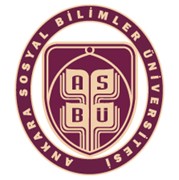 		HASSAS GÖREVLER ENVANTERİ(Form No: FRM-0003, Revizyon Tarihi: -, Revizyon No: 0)BİRİMİBİRİMİKütüphane ve Dokümantasyon Daire BaşkanlığıKütüphane ve Dokümantasyon Daire BaşkanlığıKütüphane ve Dokümantasyon Daire BaşkanlığıKütüphane ve Dokümantasyon Daire BaşkanlığıS.NOHASSAS GÖREVLERHASSAS GÖREVLERGÖREVİN YÜRÜTÜLDÜĞÜ ALT BİRİMSORUMLU BİRİM YÖNETİCİSİGÖREVİN YERİNE GETİRİLMEMESİNİN SONUÇLARI1.Kütüphane Hizmetlerinin Düzenli ve Verimli  Şekilde Devamının SağlanmasıKütüphane Hizmetlerinin Düzenli ve Verimli  Şekilde Devamının SağlanmasıKütüphane ve Dokümantasyon Daire BaşkanlığıSomer BÜYÜKKAN1. Üniversite kütüphanesinin etkin ve verimli kullanılamaması                            2. Koleksiyon sayısının yetersiz kalması                                                            3. İtibar kaybı                                                                                                         4. Kullanıcı memnuniyetsizliği  2.Basılı ve Elektronik Kaynak Seçimi ve SağlanmasıBasılı ve Elektronik Kaynak Seçimi ve SağlanmasıKütüphane ve Dokümantasyon Daire BaşkanlığıSomer BÜYÜKKAN1. Koleksiyonun yetersiz kalması                                                                       2. Kullanıcı ihtiyaçlarını karşılayamama             3. Kullanıcı memnuniyetsizliği  4. Sosyal Bilimler alanındaki yeniliklerin ve gelişmelerin takip edilememesi   3.Kataloglama, Sınıflama ve Teknik İşlemlerKataloglama, Sınıflama ve Teknik İşlemlerKütüphane ve Dokümantasyon Daire BaşkanlığıSomer BÜYÜKKAN1. Koleksiyon düzeninin bozulması                                                                    2. Sağlıklı tarama sonuçları alınamaması                                                        3. İtibar kaybı                                                                                                           4. Kütüphanenin asli görevini yerine getirememesi sonucu etkin olarak kullanılamaması                                                                                                     5. Kullanıcı memnuniyetsizliği4.Veri Tabanları İşlemleriVeri Tabanları İşlemleriKütüphane ve Dokümantasyon Daire BaşkanlığıSomer BÜYÜKKAN1. Veritabanı kaynaklarının kullanım veriminin düşmesi                  2. Kullanıcı memnuniyetsizliği  3. Sosyal bilimler alanındaki yeniliklerin ve gelişmelerin takip edilememesi   4. Üniversite kütüphane bütçesinin etkin ve verimli kullanılamaması  5.Web Sayfası İşlemleriWeb Sayfası İşlemleriKütüphane ve Dokümantasyon Daire BaşkanlığıSomer BÜYÜKKAN1.Kütüphane web sayfasının güncel kalmaması sonucu hizmet kalitesinin düşmesi2. Kütüphanenin sunduğu imkanlardan haberdar olamama3. İtibar kaybı6.Otomasyon Programı ile ilgili işlemlerOtomasyon Programı ile ilgili işlemlerKütüphane ve Dokümantasyon Daire BaşkanlığıSomer BÜYÜKKAN1. Sağlıklı tarama sonuçları alınamaması                           2. Kütüphanenin etkin kullanılamaması                                                            3. Kullanıcı memnuniyetsizliği7.Kütüphane Tanıtımı ve Kullanıcı Eğitimi SüreciKütüphane Tanıtımı ve Kullanıcı Eğitimi SüreciKütüphane ve Dokümantasyon Daire BaşkanlığıSomer BÜYÜKKAN1. İtibar kaybı                                                                                                         2. Kütüphane kaynaklarının kullanım veriminin düşmesi                                           3. Kullanıcı memnuniyetsizliği 4. Üniversite kütüphanesinin etkin ve verimli kullanılamaması                                                                                8.Kütüphanelerarası İş Birliği ve Protokol İşlemleriKütüphanelerarası İş Birliği ve Protokol İşlemleriKütüphane ve Dokümantasyon Daire BaşkanlığıSomer BÜYÜKKAN1. İtibar kaybı                                                                                    2. Kullanıcı memnuniyetsizliği 3. Kullanıcı taleplerinin karşılanamaması9.Taşınır Kayıt  ve Kontrol İşlemleriTaşınır Kayıt  ve Kontrol İşlemleriKütüphane ve Dokümantasyon Daire BaşkanlığıSomer BÜYÜKKAN1. Kamu zararına sebebiyet verme                                                                  2. Görevde aksaklıklar 3. Hizmet kalitesinin yetersizliği 4. Kullanıcı memnuniyetsizliği 5. Kullanıcı taleplerinin karşılanamamasıBİRİMİ